TALLER DE RECUPERACIÓN DE SOCIALESPRESENTAR EN HOJAS DE BLOCK¿CUÁLES SON LAS RAMAS DEL PODER EN COLOMBIA?¿CUÁLES SON LOS ORGANISMOS DE CONTROL?¿QUIENES CONFORMAN LA RAMA EJECUTIVA Y CUÁL ES SU FUNCIÓN?¿QUIENES CONFORMAN LA RAMA LEGISLATIVA Y CUAL ES SU FUNCIÓN?¿QUIENES CONFORMAN LA RAMA JUDICIAL Y CUAL ES SU FUNCIÓ        6. ¿A QUIENES ELIGEN LOS CIUDADANOS POR VOTACIÓN POPULAR?         7.EL NOMBRE DEL PRESIDENTE, GOBERNADOR Y ALCALDE EL NOMBRE DE LAS ORGANIZACIONES QUE AYUDAN Y PROTEGEN: LOS NIÑOS, LAS MUJERES Y LOS ADULTOS MAYORES.¿QUE ES DEMOCRACIA?¿QUIENES CONFORMAN EL CONSEJO DIRECTIVO EN UNA INSTITUCIÒN EDUCATIVA?Taller valor 50% Evaluación del taller 50%                        INSTITUCION EDUCATIVA MARISCAL ROBLEDO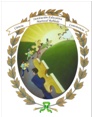 SECRETARIA DE EDUCACION MUNICIPIO DE MEDELLINSECRETARIA DE EDUCACION MUNICIPIO DE MEDELLINSECRETARIA DE EDUCACION MUNICIPIO DE MEDELLINCODIGO: GA-FEP-018                        INSTITUCION EDUCATIVA MARISCAL ROBLEDOFORMACION INTEGRAL PARA UNA MEJOR CALIDAD DE VIDAFORMACION INTEGRAL PARA UNA MEJOR CALIDAD DE VIDAFORMACION INTEGRAL PARA UNA MEJOR CALIDAD DE VIDAVERSION: 1                        INSTITUCION EDUCATIVA MARISCAL ROBLEDOACTIVIDADES DE RECUPERACIÓN PERIODO: 1AREA: SOCIALESAREA: SOCIALESFECHA: MARZO 2018GESTION ACADEMICAPROCESO DE EVALUACIONPROCESO DE EVALUACIONFECHA: MARZO 2018GRADO: TERCERONOMBRE ESTUDIANTE:NOMBRE ESTUDIANTE:NOMBRE ESTUDIANTE:DOCENTES: LILIANA MARÍA SEVERINODOCENTES: LILIANA MARÍA SEVERINO